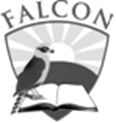 Programa de Ciencias de la Tierra (2018-2019)Profesor: Faith CastellanoCorreo electrónico: faith.castellano@cobbk12.orgBlog: http://msfcastellano.weebly.comEl mejor método de contacto es a través del correo electrónico.Libro de texto: HMH Georgia ScienceDescripción del curso: La Ciencia de la Tierra es principalmente el estudio de nuestro planeta, la Tierra. Comenzaremos estudiando nuestro sistema solar y la Vía Láctea. Exploraremos la composición de la Tierra, cómo cambia constantemente y las fuerzas que causan estos cambios. Examinaremos los procesos dinámicos del interior, la superficie, los océanos, la atmósfera y la hidrosfera de la Tierra. También estudiaremos las causas de las estaciones de la Tierra, la transferencia de calor, el ciclo lunar, las mareas y las corrientes. Temas del curso y línea de tiempoRequisitos diarios de la clase Los estudiantes deben tener 2 cuadernos de composición para el año. (no encuadernado en espiral) Los estudiantes deben tener al menos 2 lápices / plumas por día.Varillas de pegamento para el cuaderno interactivo. La Agenda debe usarse como un pase de pasillo y registrar la tarea.Grados de conducta: Los siguientes son los estándares para determinar las calificaciones de conducta en toda la escuela.Tarea- Se proporcionarán tareas a los estudiantes todas las semanas. La tarea es una serie de actividades de vocabulario. La tarea también se publicará en el blog de la clase en caso de que un alumno extravíe sus tareas. Siempre se proporcionará una tarea durante las vacaciones escolares.Procedimientos de pasillo: No se permitirá que los estudiantes salgan de la sala durante los primeros 15 minutos de clase y los últimos 15 minutos de clase. Tendrán que tener su agenda firmada por un profesor para abandonar la sala. Los descansos de vestuario tienen lugar durante el salón principal y el 3er período (bloque de almuerzo). Ningún estudiante puede abandonar el salón de clases después de las 4:00 p.m. hasta que los profesores / la administración los despidan.Procedimiento de recuperación por ausencia o suspensión  Los estudiantes recibirán la cantidad de días ausentes más un día para recuperar el trabajo de la clase. Las asignaciones de suspensión estarán listas para ser recogidas en la oficina principal a más tardar un día después de la suspensión.Disciplina: Se espera que los estudiantes cumplan con las reglas y políticas de Lindley Sixth Grade Academy y Cobb County como se indica en la agenda del estudiante.Nota: Este plan de estudios es un bosquejo general del curso de ciencias de la tierra y está sujeto a modificaciones.Firmas: Nosotros (padres / tutores / estudiantes) hemos leído el plan de estudios y comprendemos los requisitos para esta clase._____________________________	        	_______________________________	      ________________ 	                 Nombre del Pardre/ guardián 		Firma del Padre/ guardián	                   Fecha_____________________________	        	_______________________________	      ________________  Nombre del estudiante	                          Firma del estudiante		                    Fecha___________________________________________                        _____________________________________            Correo electronico del padre/ guardián                                Numero del padre/ guardián       